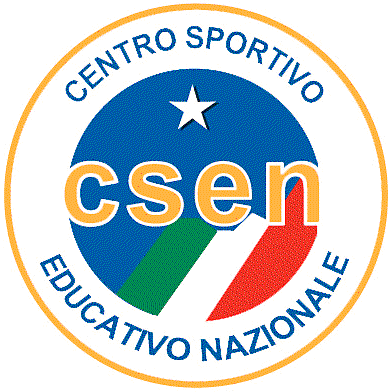 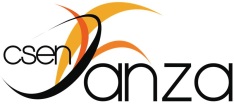 La Scuola _______________________________________________________________DICHIARA SOTTO LA PROPRIA RESPONSABILITA':che i propri allievi partecipanti, sono abilitati all'attività fisica, come da certificazione medica di idoneità all’attività sportiva dilettantistica in proprio possessodi essere in possesso di copertura assicurativa per i propri allievi anche fuori sede di avere l'autorizzazione dei genitori o tutori degli allievi minorenni per la loro partecipazionetutti i propri allievi partecipanti autorizzano l’Organizzazione ad utilizzare foto e video realizzati durante la manifestazione per finalità promozionali dell’evento.I firmatari , nella qualità di : Partecipante / genitore del partecipante autorizzano il trattamento dei dati personali per le finalità organizzative della manifestazione.TIMBRO PER ACCETTAZIONE				FIRMA PER ACCETTAZIONE                                                                                       (del legale rappresentante)                  _________________________________.Luogo………………………………………………..data………/…………./………..